If I Were In Charge of the WorldIf I were in charge of the world, I’d cancel rules annoying people, and signs of aging beyond 21.             ------------------------------------If I were in charge of the world, there would be 4-dimensional video games, talking dogs, And much larger chocolate bars. -------------------------------------If I were in charge of the world, A person who doesn’t like vegetables, 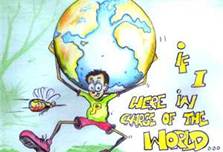 Isn’t very fast, and is afraid of spiders, Would still be allowed to be In charge of the world.